от 21 февраля 2020 г. № 76О создании рабочей группы по вопросам оказания имущественной поддержки субъектам малого и среднего предпринимательства в Оршанском муниципальном районе В соответствии с Федеральным законом от 24 июля 2007 года 
№ 209-ФЗ «О развитии малого и среднего предпринимательства 
в Российской Федерации», в целях оказания имущественной поддержки субъектам малого и среднего предпринимательства на территории Оршанского муниципального района администрация Оршанского муниципального районап о с т а н о в л я е т:1. Создать рабочую группу по вопросам оказания имущественной поддержки субъектам малого и среднего предпринимательства 
в Оршанском муниципальном районе. 2. Утвердить прилагаемые:состав рабочей группы по вопросам оказания имущественной поддержки субъектам малого и среднего предпринимательства 
в Оршанском муниципальном районе;положение о рабочей группе по вопросам оказания имущественной поддержки субъектам малого и среднего предпринимательства в Оршанском муниципальном районе. 3. Контроль за исполнением настоящего постановления возложить      на заместителя главы администрации Оршанского муниципального района Стрельникову С.И.4. Настоящее постановление вступает в силу со дня его подписания.Глава администрации         Оршанского 	муниципального района                                                               А. ПлотниковУТВЕРЖДЕНпостановлением  администрации Оршанского муниципального района от 21 февраля 2020 г. № 76000СОСТАВ рабочей группы по вопросам оказания имущественной поддержки субъектам малого и среднего предпринимательства в Оршанском муниципальном районе УТВЕРЖДЕНОпостановлением администрации Оршанского муниципального района от 21 февраля 2020 г. № 76000П О Л О Ж Е Н И Ео рабочей группе по вопросам оказания имущественной поддержки субъектам малого и среднего предпринимательства 
в Оршанском муниципальном районе I.Общие положения1. Настоящее Положение определяет правовое положение 
и порядок деятельности рабочей группы по вопросам оказания имущественной поддержки субъектам малого и среднего предпринимательства в Оршанском муниципальном районе (далее - рабочая группа).2. 	Рабочая группа в своей деятельности руководствуется Конституцией Российской Федерации, Федеральным законом от 24 июля 2007 г. № 209-ФЗ «О развитии малого и среднего предпринимательства в Российской Федерации» (далее – Закон № 209-ФЗ) и иными федеральными законами, указами и распоряжениями Президента Российской Федерации, постановлениями и распоряжениями Правительства Российской Федерации, законами и иными нормативными правовыми актами Республики Марий Эл, постановлениями администрации Оршанского муниципального района, а также настоящим Положением.3. 	Целями деятельности рабочей группы являются:обеспечение единого подхода к организации оказания имущественной поддержки субъектам малого и среднего предпринимательства (далее - субъекты МСП) на территории Оршанского муниципального района в рамках реализации положений Закона № 209-ФЗ в целях обеспечения равного доступа субъектов МСП к мерам имущественной поддержки;выявление источников пополнения имущества для формирования и расширения перечней государственного и муниципального имущества, предусмотренных частью 4 статьи 18 Закона № 209-ФЗ (далее - Перечни), в том числе за счет неиспользуемого, неэффективно используемого или используемого не по назначению муниципального имущества на территории Оршанского муниципального района.4. Рабочая группа работает во взаимосвязи с рабочими группами, созданными в Республике Марий Эл. 5. Рабочая группа осуществляет свою деятельность на принципах равноправия ее членов, коллегиальности принятия решений и гласности.6. Организационно-техническое обеспечение деятельности рабочей группы осуществляет администрация Оршанского муниципального района.II. Основные задачи рабочей группы7. 	Основными задачами деятельности рабочей группы являются:1) координация оказания имущественной поддержки субъектам МСП на территории Оршанского муниципального района;2) разработка годовых и квартальных планов мероприятий по оказанию имущественной поддержки субъектам МСП на территории Оршанского муниципального района;3) проведение анализа состава муниципального имущества для цели выявления источников пополнения Перечней на основе информации, полученной по результатам:запроса сведений из реестров муниципального имущества, выписок из Единого государственного реестра недвижимости, данных архивов, иных документов об объектах казны и имуществе, закрепленном на праве хозяйственного ведения или оперативного управления за муниципальным предприятием или учреждением, в том числе неиспользуемом, неэффективно используемом или используемом не по назначению, а также земельных участках, государственная собственность на которые не разграничена, выморочном имуществе (за исключением жилых помещений и предметов, срок полезного использования которых составляет менее пяти лет), бесхозяйном и ином имуществе;обследование объектов муниципального недвижимого имущества, в том числе земельных участков, на территории Оршанского муниципального района органом, уполномоченным на проведение такого обследования;предложений субъектов МСП, заинтересованных в получении в аренду муниципального имущества;4)  рассмотрение предложений, поступивших от органов исполнительной власти Республики Марий Эл, субъектов МСП о дополнении Перечней;5) выработка рекомендаций и предложений в рамках оказания имущественной поддержки субъектам МСП на территории Оршанского муниципального района, в том числе по следующим вопросам:формирования и дополнения Перечней, расширению состава имущества, вовлекаемого в имущественную поддержку;замены объектов, включенных в Перечни и не востребованных субъектами МСП, на другое имущество или по их иному использованию (по результатам анализа состава имущества Перечней, количества обращений субъектов МСП, итогов торгов на право заключения договоров аренды);установления льготных условий предоставления в аренду имущества, муниципальных преференций для субъектов МСП;совершенствования нормативной правовой базы по вопросам оказания имущественной поддержки субъектам МСП;разработки показателей эффективности деятельности органов местного самоуправления, ответственных за реализацию имущественной поддержки субъектов МСП;обеспечения информирования субъектов МСП об имущественной поддержке;совершенствования порядка учета муниципального имущества, размещения и актуализации сведений о нем в информационно-телекоммуникационной сети «Интернет»;6) взаимодействие с федеральными органами власти, а также с акционерным обществом «Федеральная корпорация по развитию малого и среднего предпринимательства» по вопросам оказания имущественной поддержки субъектам МСП.III. Полномочия рабочей группы8. В целях осуществления задач, предусмотренных разделом II настоящего Положения, рабочая группа осуществляет следующие полномочия:1) рассматривать на своих заседаниях вопросы в соответствии с компетенцией рабочей группы, давать по ним рекомендации;2) запрашивать в установленном порядке у территориальных органов федеральных органов исполнительной власти по Республике Марий Эл, органов исполнительной власти Республики Марий Эл информацию и материалы по вопросам, отнесенным к компетенции рабочей группы;3) привлекать к деятельности рабочей группы представителей территориальных органов федеральных органов исполнительной власти по Республике Марий Эл, органов исполнительной власти Республики Марий Эл, субъектов МСП, организаций, экспертов и специалистов;4) направлять органам, уполномоченным на проведение обследования объектов муниципального недвижимого имущества, списки объектов недвижимости, в отношении которых предлагается провести обследование и (или) представить дополнительную информацию;IV. Организация деятельности рабочей группы и порядок ее работы9. Рабочая группа состоит из председателя рабочей группы, заместителя председателя рабочей группы, секретаря рабочей группы, членов рабочей группы и действует на постоянной основе.10. В заседаниях рабочей группы могут принимать участие приглашенные заинтересованные лица, в том числе представители субъектов МСП, с правом совещательного голоса.11. Заседания рабочей группы проводятся в очной форме по мере необходимости, но не реже 1 (одного) раза в квартал.12. Заседание рабочей группы считается правомочным, если на нем присутствует не менее половины членов рабочей группы.13. При отсутствии кворума рабочей группы созывается повторное заседание рабочей группы.14. Повестка дня заседания рабочей группы с указанием даты, времени, места проведения заседания и материалы по вопросам повестки заседания направляются секретарем рабочей группы членам рабочей группы не позднее 10 (десяти) рабочих дней до даты проведения заседания.15. Заседания рабочей группы проводит председатель рабочей группы. В случаях отсутствия председателя рабочей группы, по его поручению заседания рабочей группы проводит заместитель председателя рабочей группы.16. Председатель рабочей группы:определяет повестку дня заседания рабочей группы, время и место его проведения;ведет заседания рабочей группы;принимает решение по оперативным вопросам деятельности рабочей группы, которые возникают в ходе ее работы;дает поручения членам рабочей группы;подписывает протоколы заседаний рабочей группы.17. Секретарь рабочей группы:организует подготовку необходимых информационных материалов к заседаниям рабочей группы, оформляет протоколы заседаний рабочей группы;уведомляет членов рабочей группы о времени и месте проведения заседаний рабочей группы, организует рассылку информационных материалов, копий протоколов заседаний рабочей группы;осуществляет контроль за ходом выполнения решений, принятых на заседаниях рабочей группы;выполняет иные поручения председателя и заместителя председателя рабочей группы.18. Члены рабочей группы:лично участвуют в заседаниях рабочей группы;вносят предложения по повестке дня заседания рабочей группы и порядку обсуждения вопросов на заседании рабочей группы;представляют секретарю рабочей группы материалы по вопросам, подлежащим рассмотрению на заседании рабочей группы.19. Решения рабочей группы принимаются большинством голосов присутствующих на заседании членов рабочей группы. В случае равенства  голосов решающим является голос председателя рабочей группы, при его отсутствии – заместителя председателя рабочей группы.20. Решения, принимаемые на заседании рабочей группы, оформляются протоколом, который подписывается председателем рабочей группы, при его отсутствии – заместителем председателя рабочей группы. Протокол заседания рабочей группы оформляется секретарем рабочей группы в течение 5 (пяти) рабочих дней с даты проведения заседания рабочей группы.21. Решения рабочей группы, принятые в соответствии с ее компетенцией носят рекомендательный характер._____________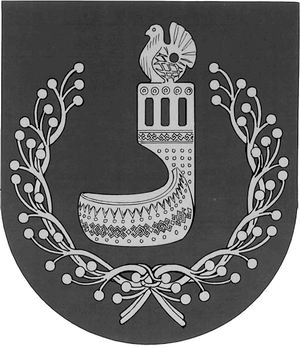 ОРШАНКЕ МУНИЦИПАЛЬНЫЙ РАЙОНЫНАДМИНИСТРАЦИЙЖЕПУНЧАЛАДМИНИСТРАЦИЯОРШАНСКОГО МУНИЦИПАЛЬНОГО РАЙОНАПОСТАНОВЛЕНИЕПлотников Александр Леонидович-Глава администрации Оршанского муниципального района, председатель рабочей группыСтрельникова Светлана  Ивановна-Заместитель главы администрации Оршанского муниципального района, заместитель председателя рабочей группыСтепанова Ольга Ивановна-Руководитель отдела по управлению 
муниципальным имуществом и земельными ресурсами администрации Оршанского муниципального района, секретарь рабочей группыЧлены рабочей группыЧлены рабочей группыЧлены рабочей группыДубровина Наталья Александровна-Руководитель отдела экономики и муниципальных закупок администрации Оршанского муниципального района Владимирова Надежда Вячеславовна-Заместитель руководителя отдела по управлению муниципальным имуществом и земельными ресурсами администрации Оршанского муниципального района Багрова Марина Анатольевна-Руководитель отдела сельского хозяйства и продовольствия администрации Оршанского муниципального района Краев Владимир Александрович-Руководитель отдела по правовым вопросам, делопроизводству и кадрам администрации Оршанского муниципального района Козлов Илья Евгеньевич-Руководитель отдела архитектуры, муниципального хозяйства и экологии администрации Оршанского муниципального района Москвичев Леонид Николаевич-Глава администрации городское поселение Оршанка (по согласованию)Протасова Елена Геннадьевна-Глава администрации Шулкинского сельского поселения (по согласованию)Старыгина Лариса Ивановна-Глава администрации Марковского сельского поселения (по согласованию)Авдеев Валерий Михайлович-Глава администрации Великопольского сельского поселения (по согласованию)_______________________________________